LISTA  KANDYDATÓWSPEŁNIAJĄCYCH  WYMAGANIA  FORMALNE  OKREŚLONE  W  OGŁOSZENIU  O  NABORZE  NA  STANOWISKO  ASYSTENTA/TKI  WYCHOWAWCY/CZYNIW  PUNKCIE   PRZEDSZKOLNYM  W  OSTROWIEw ramach realizacji projektupt. „Edukacja przedszkolna kluczem do sukcesu-II”Priorytet IX POKL Działanie nr 9.1.1W wyniku ogłoszenia o naborze na w/w stanowisko pracy aplikacje przesłało 8 kandydatów.Wymogi formalne określone w ogłoszeniu o naborze opublikowanym w BIP w dniu 2 grudnia 2013r. i na tablicy informacyjnej w Urzędzie Gminy w Gaci spełniły :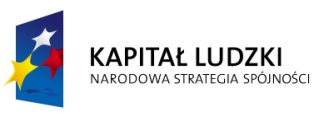 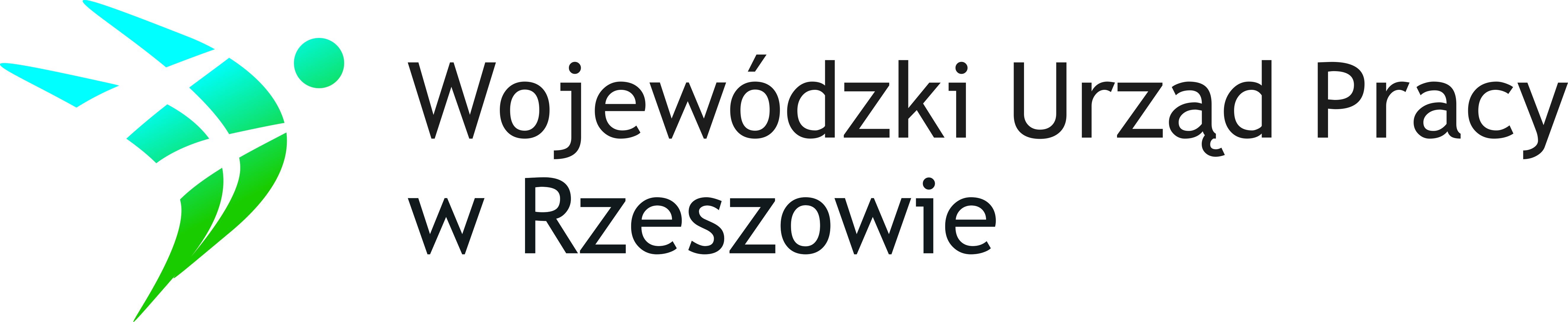 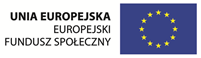 Lp. Imię i nazwisko                         Adres1.Katarzyna SilbertBiałoboki 117A 37-207 Gać2.   Zuzanna SzczepankiewiczOstrów 1a 37-207 Gać3.Kinga WyczarskaOstrów 6 37-207 Gać4.Bernadeta GoleniaMikulice 96 37-220 Kańczuga5.       Katarzyna SolarzGać 92 37-207 Gać6.Aneta BalawenderBiałoboki 166 37-207 Gać